Yleisimmät karttamerkit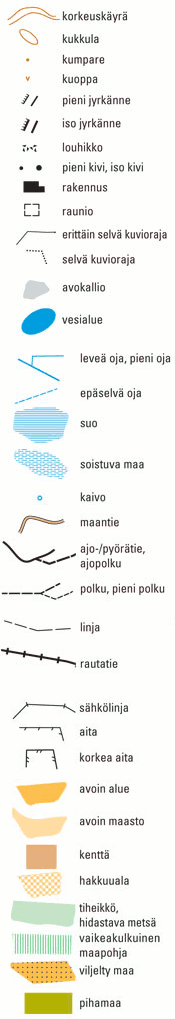 